SREDA – 8.4. 2020MATEMATIKA – ŠTEVILA DO 100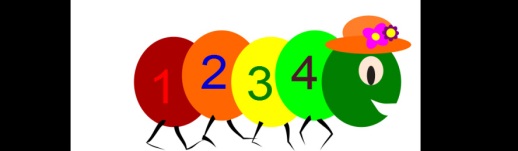 1. PONOVITEV DELA PREJŠNJEGA DNEKAJ ŽE ZNAMO ? Kako z besedo zapisujemo števila do 100? (Najprej zapišemo  ENICO, dodamo besedo IN  ter nato priključimo še DESETICO - izjema so števila do 20). DZ 2, str. 99Samostojno reši 4., 5., 6. nalogo. (Bodi pozoren/na  na zapis števil do 100 z besedo. V pomoč ti naj bo spodnji zapis enic in desetiških števil.)          ENA                    DESET          DVA                    DVAJSET          TRI                      TRIDESET          ŠTIRI                   ŠTIRIDESET          PET                      PETDESET          ŠEST                    ŠESTDESET          SEDEM                SEDEMDESET          OSEM                  OSEMDESET          DEVET                 DEVETDESET      2. DELO S STOTIČNIM  KVADRATOM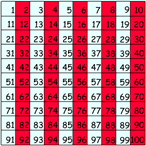 Za delo  potrebuješ STOTIČNI KVADRAT . Natančno si ga oglej (vrstice in stolpce)  in staršem povej, če si kaj opazil/a. V čem so si podobna števila, ki so v isti vrstici?V čem so si podobna števila, ki so v istem stolpcu?(enako število enic)VPRAŠANJE:Na kakšen način  v stotičnem kvadratu hitro najdemo  želeno število? (npr. število enic nam pove, v katerem stolpcu se nahaja.)Ob pomoči stotičnega kvadrata štej po 10 naprej ali nazaj.      Primeri:1, 11, 21, 31, ...5, 15, 25, 35, ...97, 87, 77, 67, ...NAREK ŠTEVILStarši ti bodo narekovali neko zaporedje števil, ti pa ga  poišči na stotičnem kvadratu in  ga pobarvaj z določeno barvo. (Barvaj narahlo, saj boš stotični kvadrat še potreboval.) Nato povej, kako bi se zaporedje nadaljevalo in kakšnemu pravilu sledi. Nekaj primerov nareka:rumena barva: 5, 10, 15, 20, 25rdeča barva: 92, 82, 72, 62,52modra barva: 31, 33, 35, 37zelena barva: 30, 27, 24, 21, 183. DELO Z UČBENIKOM, STR. 58naloga zgorajOglej  si stotični kvadrat. Po navodilih preberi  števila v smeri puščic. Povej, kaj si ugotovil/a.naloga na srediniPreberi zaporedje števil. Povej, po kakšnem pravilu si števila sledijo.naloga spodajV zvezek napiši nadaljevanje zaporedij.(Naslov Stotični kvadrat v zvezek napiši na sredino 1. vrstice z rdečo barvo, eno vrstico spustiš in napišeš zaporedje števil s svinčnikom, nato zopet eno vrstico spustiš in napišeš novo zaporedje števil.) SLOVENŠČINA – MALA IN VELIKA PISANA ČRKA O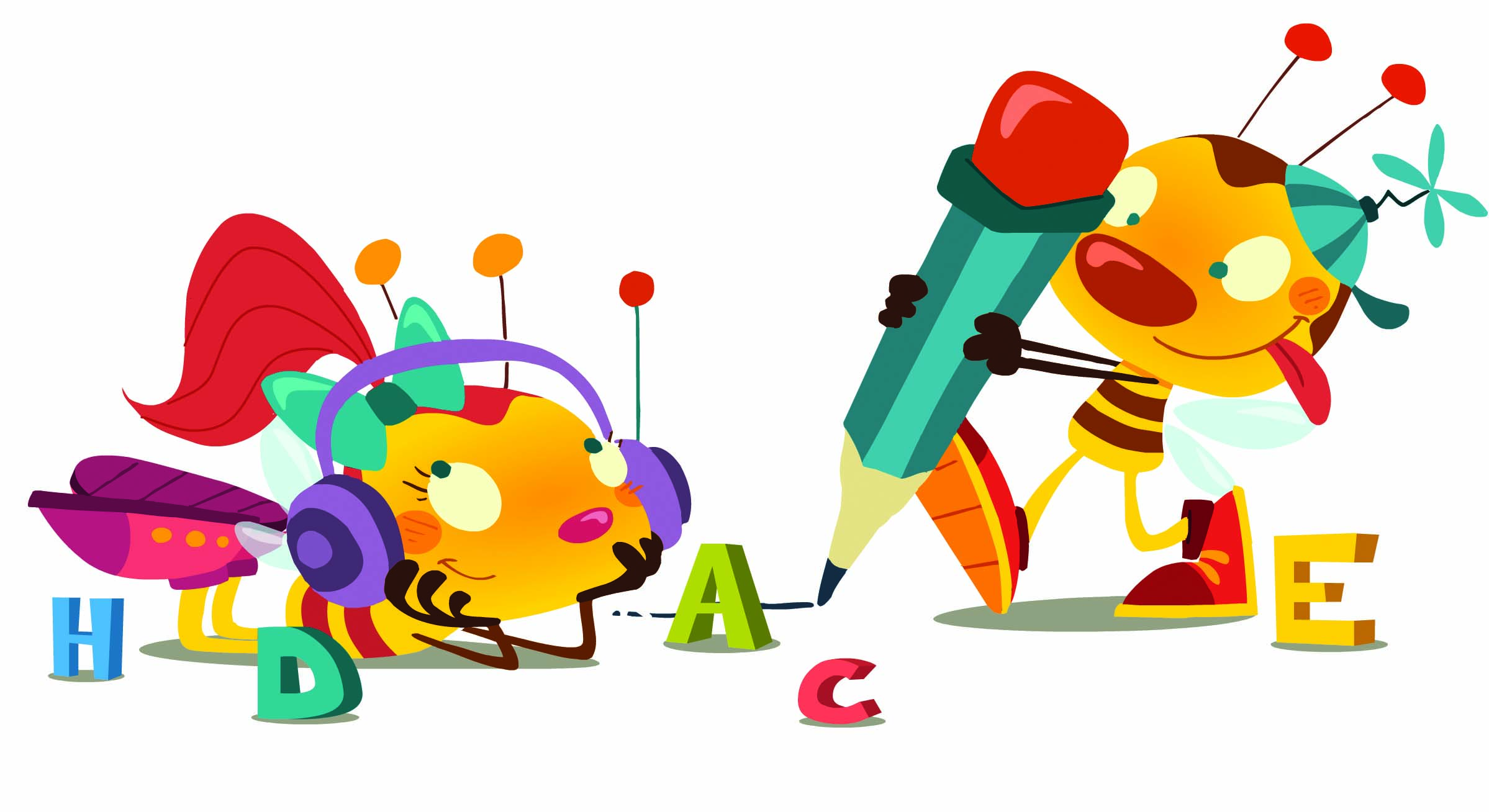 1. VELIKA PISANA ČRKA O: Izpeljava velike pisane črke O iz velike tiskane črke O (v pomoč ti pošiljam link  - https://www.lilibi.si/solska-ulica/slovenscina/dezela-abc/pisane-crke/i/kako-napisemo-to-crko). V kolikor si nisi zapomnil/a, kako se pravilno piše velika pisana črka O,  še enkrat poglej poteze pisanja.2. Primerjaj veliko tiskano in veliko pisano črko O.  3. VELIKA PISANA ČRKA O Veliko pisano črko piši  s prstom v zdrob,  v mivko, po zraku, po  hrbtu, na liste…4.  DZO 2, str. 97Oglej si poteznost pisanja velike pisane črke  O na strani  97. Prevleci jo z nalivnim peresom, nato nadaljuj s pisanjem v DZO eno vrstico. (Bodi pozoren/na   na pravilno držo nalivnega peresa, presledke med črkami (prstek), pravilno sedenje, odmik očesa od lista ter pravilno poteznost črke). UPOŠTEVAJ ČRTOVJE. Veliko pisano črko O pišemo od zgornje črte do spodnje,  vmes pisala ne dviguješ).5. ZAPIS V  ZVEZEK V črtasti zvezek vadiš zapis velike pisane črke O (V prvo vrstico pišeš veliko pisano črko z rdečo barvico, nato pa še 4 vrstice z nalivnim peresom. Pazi na pravilnost pisanja črke).6. MALA PISANA ČRKA o . Po enakem postopku kot si spoznal/a veliko pisano črko O, boš zdaj spoznal/a  malo pisano črko o.Izpeljava male pisane črke o iz male tiskane črke o (v pomoč ti pošiljam link - https://www.lilibi.si/solska-ulica/slovenscina/dezela-abc/pisane-crke/i/kako-napisemo-to-crko). V kolikor si nisi zapomnil/a, kako se pravilno piše mala pisana črka o,  še enkrat poglej poteze pisanja.Primerjaj malo  tiskano in malo pisano črko o.  MALA PISANA ČRKA o Malo pisano črko o piši  s prstom v zdrob,  v mivko, po zraku, po  hrbtu, na liste…DZO 2, str. 96Oglej si poteznost pisanja male pisane črke  o na strani  96. Prevleci jo z nalivnim peresom, nato nadaljuj s pisanjem v DZO dve vrstici.(Pazi na pravilen zapis »ročice« zgoraj.)Poskusi napisati tudi besedici ona in nono  v  DZO (Bodi pozoren/na   na pravilno držo nalivnega peresa, presledke med črkami (prstek), pravilno sedenje, odmik očesa od lista ter pravilno poteznost črke in vezave črk. UPOŠTEVAJ ČRTOVJE. Malo pisano črko o pišemo do sredine. Upoštevaj navodila pri pisanju besed, ki sem ti jih podala včeraj. ZAPIS V  ZVEZEK V črtasti zvezek vadiš zapis male pisane črke o. (Nadaljuješ na isti strani, kjer si pisal/a  veliko pisano črko O. V  naslednjo prazno vrstico  zapišeš  malo pisano črko o z rdečo barvico, v preostale vrstice pa z nalivnim peresom. Napiši tudi eno vrstico besedo ona in eno vrstico nono.  POTRUDI SE. 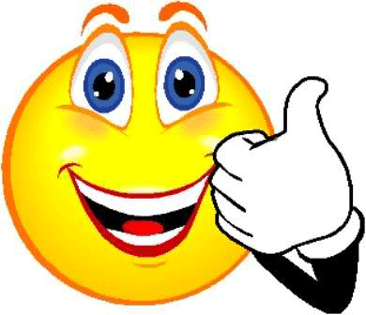 SPOZNAVANJE OKOLJA – ŽIVLJENJE NEKOČ- 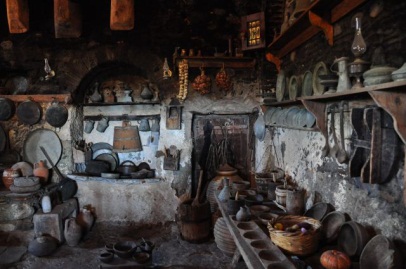                                                                           V KUHINJI  NAŠIH  PREDNIKOV1. MINI  RAZISKAVA  - JEDI NAŠIH PREDNIKOVUpam, da si včeraj v pogovoru z dedkom, babico ali morda prababico, pradedkom izvedel/a  veliko novega o prehrani vaših prednikov. So vam mogoče povedali, da so najpogosteje jedli repo, zelje, žgance…da je najredkeje bilo na mizi meso, da v šoli niso imeli vsi učenci malice … Sedaj  boš svoje ugotovitve primerjal/a  z besedilom o  prehrani naših prednikov v Učbeniku,na str. 52 2. DELO Z  UČBENIKOM, STR. 52 PREHRANA  NAŠIH PREDNIKOV Natančno preberi  besedilo v prvem odstavku (modrem okvirčku), ki govori o prehrani naših prednikov.Staršem  pripoveduj, kaj si zvedel/a  o prehrani tvojih prednikov, v pomoč ti naj bodo naslednja vprašanja, npr.Kaj so včasih jedli najpogosteje?Kako je družina v starih časih jedla kosilo, večerjo?Je imel vsak svoj krožnik?Kakšne so bile žlice?Oglej si prvo  fotografijo: ČRNA KUHINJAZakaj se je imenovala črna kuhinja?Opiši jo.Druga fotografija: KUHINJA NAŠIH PRABABICOpiši kuhinjo na sliki.V čem se razlikuje kuhinja prababic od današnje kuhinje?Katera fotografija kuhinje je starejša? Sedaj pa hitro ven,  sonček že čaka. 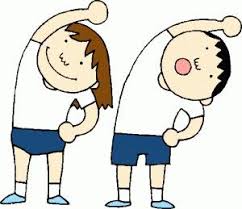 Joj, pozabila sem ti povedati, da s sabo vzemi blazino. Potreboval/a  jo boš za sproščanje na svežem zraku. Prijatelji že čakajo. Prijetno  vadbo ti želim. 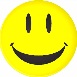 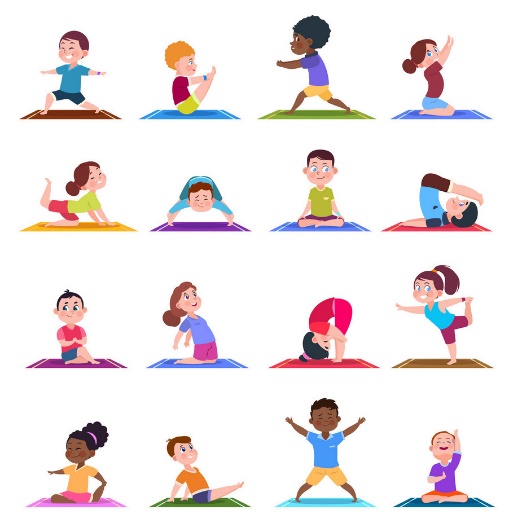 